ΦΟΡΜΑ ΑΝΑΦΟΡΑΣ ΠΕΡΙΣΤΑΤΙΚΟΥ ΑΣΦΑΛΕΙΑΣ ΠΡΟΣΩΠΙΚΩΝ ΔΕΔΟΜΕΝΩΝΤα πεδία με (*) είναι υποχρεωτικά.2. Στοιχεία Καταγγέλλοντος3. Κατά ποιου στρέφεται η αναφορά;4. Ποια η σχέση σας με τον αναφερόμενο;5. Περιγραφή περιστατικού (Περιγράψτε τα περιστατικά που θεωρείτε ότι συνιστούν παραβίαση προσωπικών δεδομένων)6. Έγγραφα/στοιχεία που τεκμηριώνουν την αναφορά (Απαριθμείστε τα συνημμένα έγγραφα) 7. Ενημέρωση8. Δήλωση 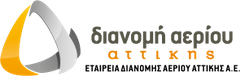 http:// www.edaattikis.grEmail επικοινωνίας: compliance@edaattikis.gr1. Κωδικός υφιστάμενης υπόθεσηςΟνοματεπώνυμο/επωνυμία*:Ονοματεπώνυμο/επωνυμία*:Ονοματεπώνυμο/επωνυμία*:Ονοματεπώνυμο/επωνυμία*:Ονοματεπώνυμο/επωνυμία*:Διεύθυνση*Οδός: Οδός: Οδός: Αριθμός:       Διεύθυνση*T.K.: Πόλη: Πόλη: Πόλη: Διεύθυνση*Χώρα: Χώρα: Χώρα: Χώρα: Διεύθυνση*e-mail: e-mail: e-mail: e-mail: Τηλέφωνο/α επικοινωνίας: Τηλέφωνο/α επικοινωνίας: Τηλέφωνο/α επικοινωνίας: Fax:                                                     Fax:                                                     Επωνυμία/ονοματεπώνυμο*:Επωνυμία/ονοματεπώνυμο*:Επωνυμία/ονοματεπώνυμο*:Επωνυμία/ονοματεπώνυμο*:Επωνυμία/ονοματεπώνυμο*:Διεύθυνση*Οδός: Οδός: Οδός: Αριθμός:       Διεύθυνση*T.K.: Πόλη: Πόλη: Πόλη: Διεύθυνση*Χώρα: Χώρα: Χώρα: Χώρα: Διεύθυνση*e-mail: e-mail: e-mail: e-mail: Τηλέφωνο/α επικοινωνίας: Τηλέφωνο/α επικοινωνίας: Τηλέφωνο/α επικοινωνίας: Fax:                                                    Fax:                                                    Ιστοσελίδα: Ιστοσελίδα: Ιστοσελίδα: Ιστοσελίδα: Ιστοσελίδα: Ονοματεπώνυμο εμπλεκόμενων ατόμων: Ονοματεπώνυμο εμπλεκόμενων ατόμων: Ονοματεπώνυμο εμπλεκόμενων ατόμων: Ονοματεπώνυμο εμπλεκόμενων ατόμων: Ονοματεπώνυμο εμπλεκόμενων ατόμων: Για την εξέταση της αναφοράς, το κείμενο αυτής δύναται να γνωστοποιηθεί στον καταγγελλόμενο ώστε να εκθέσει τις απόψεις του. Η πρόσβαση τρίτων στα έγγραφα της υπόθεσης διέπεται από την ελληνική νομοθεσία για την πρόσβαση στα δημόσια έγγραφα. Τα στοιχεία που περιέχονται στον φάκελο της αναφοράς σας τηρούνται στα αρχεία της Εταιρείας για χρονικό διάστημα 20 ετών από τη διεκπεραίωση της υπόθεσης.Για περισσότερες πληροφορίες σχετικά με την εξέλιξη της αναφοράς σας, μπορείτε να επικοινωνείτε με τη Διεύθυνση Κανονιστικής Συμμόρφωσης της Εταιρείας στο email: compliance@edaattikis.grΤα στοιχεία που αναφέρω στην αναφορά είναι αληθή.Τα στοιχεία που αναφέρω στην αναφορά είναι αληθή.Τα στοιχεία που αναφέρω στην αναφορά είναι αληθή.Ημερομηνία ΏραΥπογραφήΟν/μο υπαλλήλου που παρέλαβε την αναφορά(Συμπληρώνεται από την Εταιρεία εφόσον η υποβολή πραγματοποιείται με φυσική παρουσία στις εταιρικές εγκαταστάσεις)Ον/μο υπαλλήλου που παρέλαβε την αναφορά(Συμπληρώνεται από την Εταιρεία εφόσον η υποβολή πραγματοποιείται με φυσική παρουσία στις εταιρικές εγκαταστάσεις)Ον/μο υπαλλήλου που παρέλαβε την αναφορά(Συμπληρώνεται από την Εταιρεία εφόσον η υποβολή πραγματοποιείται με φυσική παρουσία στις εταιρικές εγκαταστάσεις)ΑΠΟΦΑΣΗ Υπεύθυνου Προστασίας Δεδομένων (Συμπληρώνεται από την Εταιρεία)ΑΠΟΦΑΣΗ Υπεύθυνου Προστασίας Δεδομένων (Συμπληρώνεται από την Εταιρεία)ΑΠΟΦΑΣΗ Υπεύθυνου Προστασίας Δεδομένων (Συμπληρώνεται από την Εταιρεία)ΑΠΟΦΑΣΗ Υπεύθυνου Προστασίας Δεδομένων (Συμπληρώνεται από την Εταιρεία)ΑΠΟΦΑΣΗ Υπεύθυνου Προστασίας Δεδομένων (Συμπληρώνεται από την Εταιρεία)ΑΠΟΦΑΣΗ Υπεύθυνου Προστασίας Δεδομένων (Συμπληρώνεται από την Εταιρεία)ΑΠΟΦΑΣΗ Υπεύθυνου Προστασίας Δεδομένων (Συμπληρώνεται από την Εταιρεία)ΑΠΟΦΑΣΗ Υπεύθυνου Προστασίας Δεδομένων (Συμπληρώνεται από την Εταιρεία)Ο Υπεύθυνος Προστασίας έπειτα από πρωτογενή αξιολόγηση του αναφερόμενου περιστατικού, θεωρεί ότι: Ο Υπεύθυνος Προστασίας έπειτα από πρωτογενή αξιολόγηση του αναφερόμενου περιστατικού, θεωρεί ότι: Ο Υπεύθυνος Προστασίας έπειτα από πρωτογενή αξιολόγηση του αναφερόμενου περιστατικού, θεωρεί ότι: Ο Υπεύθυνος Προστασίας έπειτα από πρωτογενή αξιολόγηση του αναφερόμενου περιστατικού, θεωρεί ότι: Ο Υπεύθυνος Προστασίας έπειτα από πρωτογενή αξιολόγηση του αναφερόμενου περιστατικού, θεωρεί ότι: Ο Υπεύθυνος Προστασίας έπειτα από πρωτογενή αξιολόγηση του αναφερόμενου περιστατικού, θεωρεί ότι: Ο Υπεύθυνος Προστασίας έπειτα από πρωτογενή αξιολόγηση του αναφερόμενου περιστατικού, θεωρεί ότι: Ο Υπεύθυνος Προστασίας έπειτα από πρωτογενή αξιολόγηση του αναφερόμενου περιστατικού, θεωρεί ότι: Πρόκειται για πιθανό περιστατικό ασφάλειας προσωπικών δεδομένων και ενεργοποιεί τη Φάση Αντιμετώπισης Περιστατικών.Πρόκειται για πιθανό περιστατικό ασφάλειας προσωπικών δεδομένων και ενεργοποιεί τη Φάση Αντιμετώπισης Περιστατικών.Δεν πρόκειται για πιθανό περιστατικό ασφάλειας προσωπικών δεδομένων.Δεν πρόκειται για πιθανό περιστατικό ασφάλειας προσωπικών δεδομένων.Δεν πρόκειται για πιθανό περιστατικό ασφάλειας προσωπικών δεδομένων.Ώρα:Ημερομηνία:Ονοματεπώνυμο Υπεύθυνου ΕπεξεργασίαςΥπογραφή: